               Суммативное оценивание за 1 четверть по предмету «География » (8 кл)                                                                                  1 вариант1.Укажите абсолютную высоту Средне-Сибирского плоскогорья.   А) ниже 200м;   В) от 200до 500м;   С) от 200до 1000м;   Д) свыше 500м;   Е) 800м;____________________________________________________________________________(1)2.Гранит по происхождению относится к:  А)обломочным породам  В) метаморфическим породам  С) органическим породам  Д) магматическим породам  Е) химическим породам_______________________________________________________________(1)3.Распределите географические науки по отраслям._________________________________________(4)Военная география, палеогеография, геоурбанистика, география транспорта4. По рисункам определите методы географических исследований.____________________________(3).5. На карте «Угольная промышленность Казахстана» дополните элемент «Добыча угля» в виде столбчатой диаграммы________________________________________________________________(3).Одним из показателей изменений в угольной промышленности является ее добыча. Объем добычи в 2000 году составило 75 млн. т, в 2012 году -121 млн. т., а в 2016 году- 100 млн. т.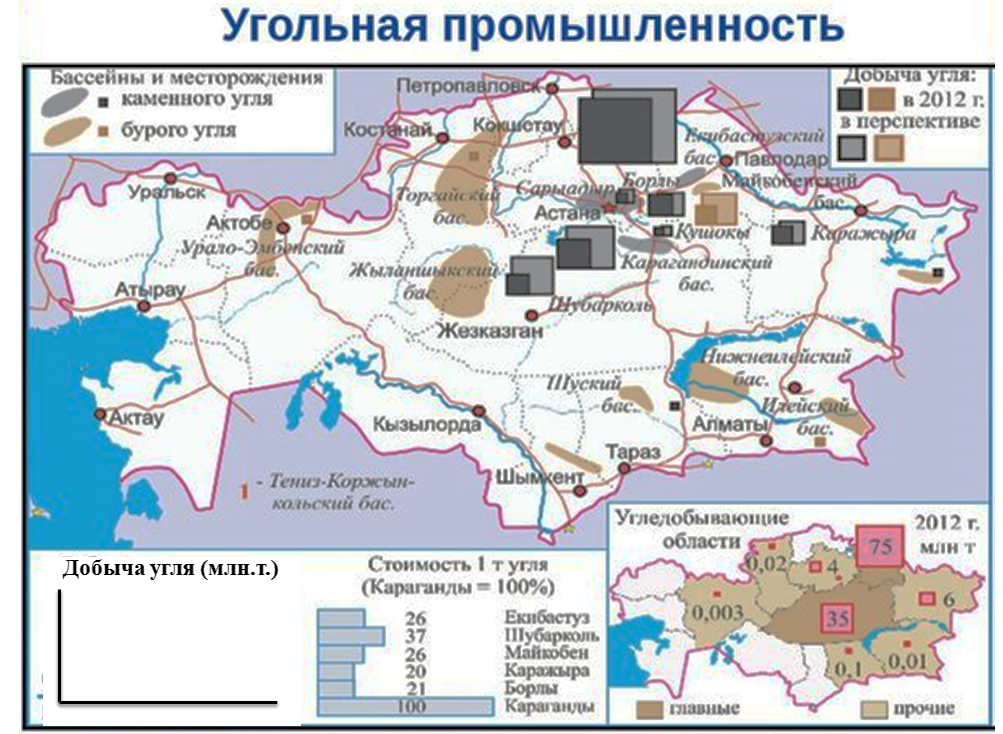 6. Используя тектоническую и сейсмическую карты Казахстана: (а) Определите, в какой части страны расположена Западно- Сибирская плита____________ (1)(b) Определите, в какой части страны расположена Восточно - Европейская платформа ____ (1)(c) Определите, в какой части страны происходят землетрясения силой 9 баллов.__________(1)7. На контурную карту мира нанесите крупнейшие равнины мира_____________________(3).Амазонскую низменность, Восточно - Европейскую равнину, Среднесибирское плоскогорье.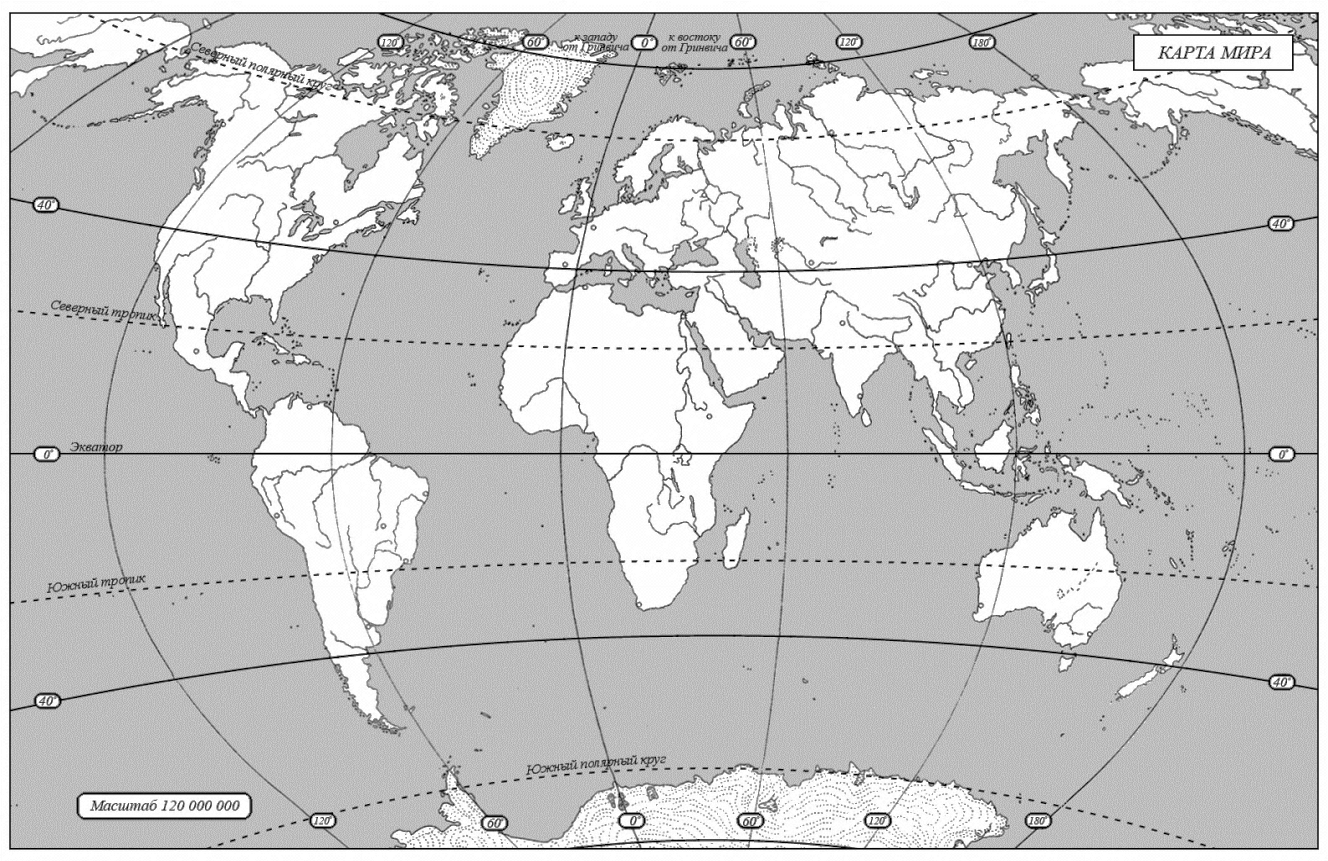 8. Основным потребителем пресных вод является сельское хозяйство. Оно потребляет примерно 60% от всего объема пресных вод. Это в основном безвозвратная вода, которая используется на орошение земли. 30% пресных вод потребляет промышленность, а 10% - коммунальное хозяйство. Однако, ежегодно доля используемых в коммунальном хозяйстве пресных вод растет. Например, среднестатистический житель экономически развитой страны мира ежедневно использует 300-400 литров воды.    (а) Используя количественные показатели, постройте круговую диаграмму «Потребители пресной воды».____________________________________________________________________________(3)    (b) Определите главного потребителя пресной воды. ____________________________________(1)(c) Объясните, к какой проблеме в будущем может привести увеличение потребления пресной воды.      ______________________________________________________________________________(2)9. Влияние характера рельефа на жизнь и хозяйственную деятельность человека велико. 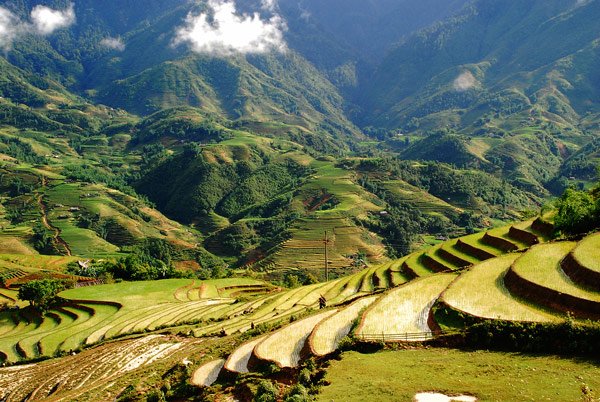 Рисунок 4 (a) По рисунку  определите тип рельефа_______________________________________________(1)(b) Укажите, какой вид хозяйственной деятельности можно развивать.  _____________________(1)(c) Объясните, какие трудности могут возникнуть при развитии хозяйственной деятельности человека.__________________________________________________________________________(2) (d) Объясните, какие изменения в рельефе могут возникнуть в связи с хозяйственной деятельностью человека.__________________________________________________________________________(2)                                                                                    Схема выставления баллов                                 Суммативное оценивание за 1 четверть по предмету «География » (8 кл)                                                                                  2 вариант1.Укажите абсолютную высоту  Западно -Сибирской равнины.   А) ниже 0м   Б) от0м до 200м   С) от 200 до 500 м   Д) 700 м   Е) 1000 м_________________________________________________________________________(1)2.Гипс по происхождению относится к:   А) магматическим интрузивным породам   Б) метаморфическим породам   С) осадочным органическим породам   Д) осадочным химическим породам   Е) магматическим эффузивным породам______________________________________________(1)3. Распределите географические науки по отраслям.______________________________________(4)     Гляциология, этнография, география сельского хозяйства, медицинская география4.По примерам в таблице определите методы географических исследований.5. На карте «Металлургия тяжелых металлов Казахстана» дополните элемент «Запасы металлов» в виде столбчатой диаграммы___________________________________________________________(3)Одним из  показателей  в металлургии тяжелых металлов является ее запасы. Объем запасов (млн. т.) : марганца – 430 , хрома _ 320 , свинца – 12 , цинка _ 24. 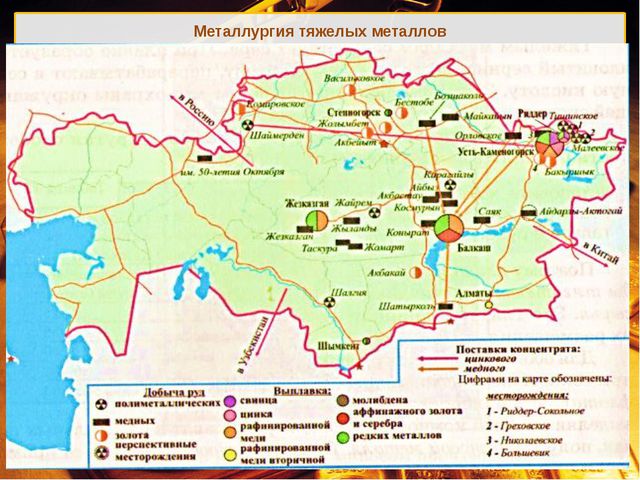 6. Используя физическую карту Казахстана: (а) Определите, в какой части страны расположена Западно- Сибирская равнина____________ (1)(b) Определите, в какой части страны расположена Восточно - Европейская равнина ________ (1)(c) Определите, в какой части страны расположен Жонгарский Алатау_____________________(1)7. На контурную карту мира нанесите крупнейшие горные системы мира__________________(3).Анды , Кордильеры . Гималаи8. Сельское хозяйство _ ведущая отрасль агропромышленного комплекса. В сельском хозяйстве трудится почти половина экономически активного населения страны. В связи с земельным реформированием сельское хозяйство Казахстана подразделяется на три категории: сельхозпредприятия (51.2%), крестьянские хозяйства (48.1%) и личные хозяйства населения(0,7%).    (а) Используя количественные показатели, постройте круговую диаграмму «Структура сельскохозяйственных угодий по категориям».___________________________________________(3)    (b) Определите главную категорию категорию сельского хозяйства. _______________________(1)    (c) Объясните, что какие проблемы в состоянии окружающей среды происходит в связи с сельскохозяйственной деятельностью__________________________________________________(2 ) 9. Влияние характера рельефа на жизнь и хозяйственную деятельность человека велико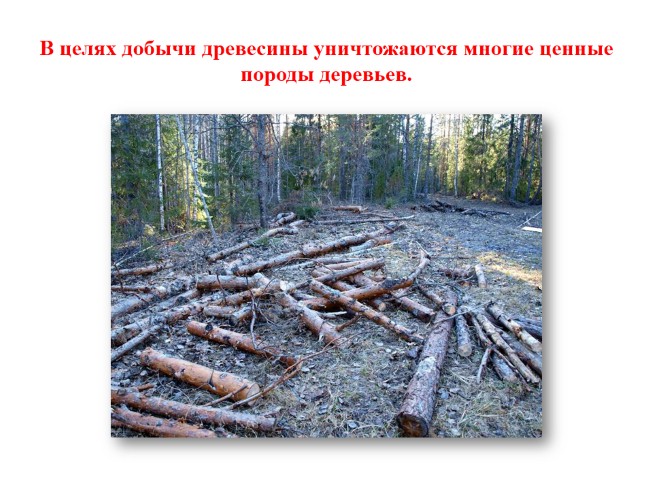 Рисунок 4 (a) По рисунку  определите тип рельефа_______________________________________________(1)(b) Укажите, какой вид хозяйственной деятельности можно развивать.  _____________________(1)(c) Объясните, какие трудности могут возникнуть при развитии хозяйственной деятельности человека.__________________________________________________________________________(2) (d) Объясните, какие изменения в рельефе могут возникнуть в связи с хозяйственной деятельностью человека.__________________________________________________________________________(                                                                                   Схема выставления балловОтрасли географических наукОтрасли географических наукОтрасли географических наукОтрасли географических наукФизико- географическаяСоциально-географическаяЭкономико-географическаяПрикладная                                                ПримерНазвание метода                                              Рисунок 1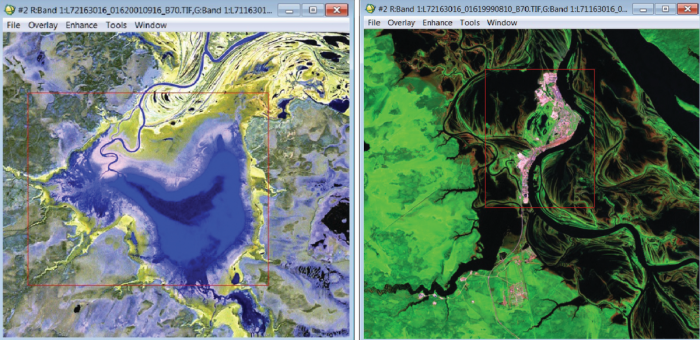 Рисунок2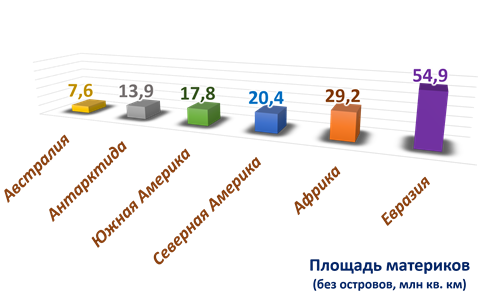 Рисунок 3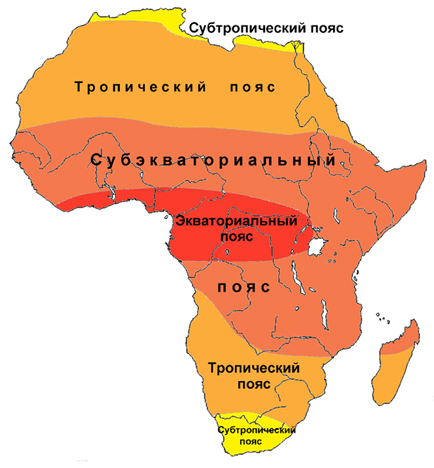 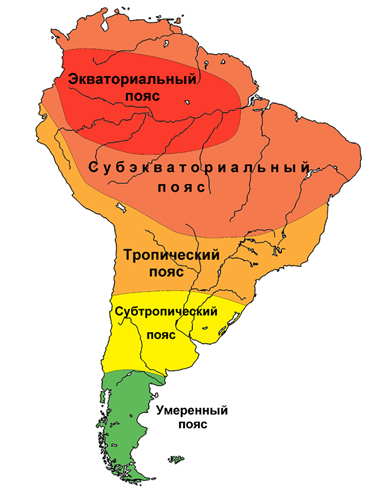 №ОтветыБаллДополнительная информация1С) от 200 до 1000 м12Д) магматическим134За каждый верный ответ по 1 баллу43За каждый верный ответ по 1 баллу5Дополняет карту элементом дополнительной характеристики круговой  диаграммой 2000 г.- 75 млн.т 2012 г.  -121 млн.т2017 г- 100 млн.т111Должны быть соблюдены математические принципы построения столбчатой диаграммы6а) на севере страныб) на западе страныс)на юге страны1117Верно наносит на контурную карту :1.Амазонская низменность2.Восточно-Европейскую равнину3.среднесибирское плоскогорье1118а)Верно постоит круговую диаграмму «Потребитель пресной воды»60%-сельское хозяйство30%-промышленность10-коммунальное хозяйство3Должны быть соблюдены математические принципы построения круговой диаграммы8б) сельское хозяйство18с) Дефицит пресной воды, т.к. вода для орошения в сельском хозяйстве невозвратная/увеличение площадей орошаемых земель, увеличение потребления пресной воды в коммунальном хозяйстве связано с увеличением населения планеты21балл за объяснение проблемы1 балл за объяснение одной из  причин проблемы а) Горный1б) Земледелие1с) Сели, оползни, землетрясения идр.21 балл-за трудность1 балл-за обьяснение, а также за ответы раскрывающие содержание вопросад) Изменения: появление оврагов, рытвин из-за орошения или вспахивания, засоление почвы, эрозия почвы, снижение плодородия21 балл за вид изменения1балл за объяснение причины измененияЭкономико-географическаяПрикладнаяФизико- географическаяСоциально-географическаяПримерыНазвание метода                                                                            Пример 1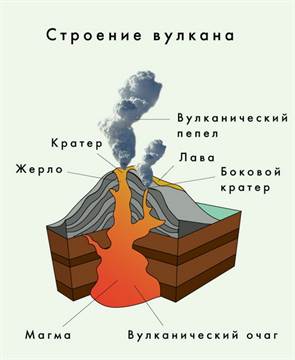 Пример 2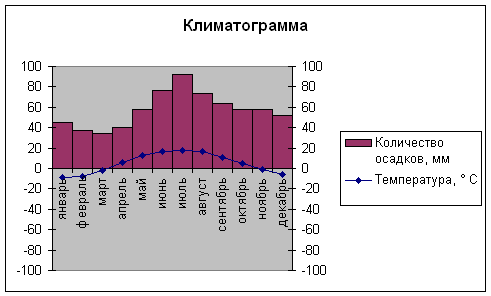 Пример 3« народы Европы и Передней Азии , переходя на ступень цивилизации , строили города , архитектура которых достойна изумления и восхищения.Тюрки домов не строили и садов не разводили , так как холодный климат заставил их покинуть эти города, как только был сожжен сухой лес поблизости. Однако никем не доказано , что каменная лачуга или глиняная мазанка есть высшая форма жилища по сравнению с войлочным шатром, теплым , просторным и легко переносимым с места на место.»Отрывок из произведения Л.Н.Гумилева , географа и историка№ОтветыБаллДополнительная информация1Б) от 0 до 200 м12Д) осадочным химическим134За каждый верный ответ по 1 баллу43За каждый верный ответ по 1 баллу5Дополняет карту элементом дополнительной характеристики столбчатой  диаграммой 3Должны быть соблюдены математические принципы построения столбчатой диаграммы6а) на севере страныб) на западе страныс)на юге_востоке страны1117Верно наносит на контурную  карту :1.Анды2Кордильеры3.Гималаи1118А) Верно постоит круговую диаграмму «Структура с/х угодий по категориям»51,2%-сельхозпредприятия48,1%-крестьянские хозяйства0.7%-личные хозяйства населения3Должны быть соблюдены математические принципы построения круговой диаграммы8б) сельхозпредприятия18с) Изменение состояния почвенного покрова, истощение почв, эрозия, вторичное засоление, деградация пастбищ , сокращение площадей лесных массивов и биоразнообразия.21балл за объяснение проблемы1 балл за объяснение одной из  причин проблемы а) Равнинный1б) Земледелие , лесное хозяйство1с) Сокращения площадей лесных массивов и биоразнообразия ,  и др.21 балл-за трудность1 балл-за обьяснение, а также за ответы раскрывающие содержание вопросад) Изменения: появление оврагов, рытвин из-за размыва  или вспахивания,  эрозия почвы.21 балл за вид изменения1балл за объяснение причины изменения